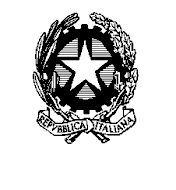 Ministero dell’Istruzione, dell’Università e della RicercaIstituto Comprensivo “ P. Giannone”- E.DeAmicis”C.so Giannone,98 - Caserta  - Distretto 12Codice meccanografico : ceic8bc00q -Codice Fiscale: 93117040613Fax. 0823742191  e-mail ceic8bcc00q@istruzione.it – ceic8bc00q@pec.istruzione.itOGGETTO:	Determina a contrarre per l’affidamento del servizio di assicurazione contro gli infortuni e la responsabilità civile verso terzi degli alunni per l’anno scolastico 2021/2022 Affidamento diretto sotto i 10.000 € fuori MEPA - D.I. 129/2018 -  CIG : ZDA381A741Il Dirigente ScolasticoDETERMINAArt. 1Tutto quanto in premessa indicato fa parte integrante e sostanziale del presente provvedimento.Art. 2Di autorizzare l’affidamento diretto in economia ai sensi dell’art. 36 comma 2 lett. a del D.Lgs 50/2016 del servizio di assicurazione contro gli infortuni e la responsabilità civile verso terzi degli alunni per l’anno scolastico 2022/2023 alla UNIPOL SAI ASSICURAZIONI-AGENZIA ASSIMELIUS SRL, con sede in Caserta – Via Caduti Sul Lavoro n. 31.Art. 3Di autorizzare l’importo complessivo oggetto della spesa per l’acquisizione di fornitura di cui all’Art.2 è determinato per una somma complessiva di € 6.533,90 da imputare al capitolo di spesa aggregato A03.Art. 4Che il servizio dovrà essere reso nei tempi previsti dalla normativa vigente.Art. 5Di nominare, ai sensi dell’Art. 31 del D.lgs. n. 50/2016 e ss.mm.ii. e dell’Art. 5 della Legge 7 agosto 1990, n.241, quale Responsabile del Procedimento il Dirigente Scolastico dott.ssa Maria Bianco.Art. 6Che il presente atto sarà pubblicato sul sito internet dell’Istituzione Scolastica ai sensi della normativa sulla trasparenza.      Caserta, 11/10/2022Il Responsabile Unico del ProcedimentoDIRIGENTE SCOLASTICOdott.ssa Maria BiancoVISTOil R.D. 18 novembre 1923, n. 2440 e ss.mm.ii., concernente l’amministrazione del Patrimonio e la Contabilità Generale dello Stato ed il relativo regolamento approvato con R.D. 23 maggio 1924, n.827 e ss.mm.ii.;VISTAla Legge 7 agosto 1990, n. 241 e ss.mm.ii. recante “Nuove norme in materia di procedimento amministrativo e di diritto di accesso ai documenti amministrativi”;VISTAla Legge 15 marzo 1997, n. 59, concernente “Delega al Governo per il conferimento di funzioni e compiti alle regioni ed enti locali, per la riforma della Pubblica Amministrazione e per la semplificazione amministrativa";VISTOil D.P.R. 8 marzo 1999, n. 275, “Regolamento recante norme in materia di Autonomia delle istituzioni scolastiche ai sensi dell'Art.21, della Legge 15 marzo 1999, n. 59”;VISTOIl D.Lgs 30 marzo 2001, n. 165 e ss.mm.ii. recante “Norme generali sull’ordinamento del lavoro alle dipendenze della Amministrazioni Pubbliche”;VISTAla Legge 13 luglio 2015, n. 107 recante “Riforma del sistema nazionale di istruzione e formazione e delega per il riordino delle disposizioni legislative vigenti”;VISTOIl D.Lgs 18 aprile 2016 n. 50 recante “Attuazione delle direttive 2014/23/UE, 2014/24/UE e 2014/25/UE sull’aggiudicazione dei contratti di concessione, sugli appalti pubblici e sulle procedure d’appalto degli enti erogatori nei settori dell’acqua, dell’energia, dei trasporti e dei servizi postali, nonché per il riordino della disciplina vigente in materia di contratti pubblici relativi a lavori, servizi e forniture”;CONSIDERATOin particolare l’Art. 36 (Contratti sotto soglia), c. 2, lett. a, del D.Lgs 18 aprile 2016, n. 50 come modificato dal D.Lgs 19 aprile 2017, n. 56 che prevede che “le stazioni appaltanti procedono all'affidamento di lavori, servizi e forniture per affidamenti di importo inferiore a 40.000 euro, consultazione di due o più operatori mediante affidamento diretto, anche senza previa consultazione di due o più operatori economici”;VISTOIl D.Lgs 25 maggio 2016, n. 97 recante “Revisione e semplificazione delle disposizioni in materia di prevenzione della corruzione, pubblicità e trasparenza, correttivo della legge 6 novembre 2012, n. 190 e del decreto legislativo 14 marzo 2013, n. 33, ai sensi dell'articolo 7 della legge 7 agosto 2015, n. 124, in materia di riorganizzazione delle amministrazioni pubbliche”;VISTOIl D.Lgs 19 aprile 2017, n. 56 recante “Disposizioni integrative e correttive al decreto legislativo 18 aprile 2016, n. 50”;VISTOil D.I. 28 agosto 2018, n. 129 “Regolamento recante istruzioni generali sulla gestione amministrativo-contabile delle istituzioni scolastiche, ai sensi dell'articolo 1, comma 143, della legge 13 luglio 2015, n. 107”;CONSIDERATOin particolare l’Art. 4 c. 4 del D.I. 28 agosto 2018, n. 129 che recita “Con l'approvazione del programma annuale si intendono autorizzati l'accertamento delle entrate e l'impegno delle spese ivi previste;VISTAla necessità di affidare I servizi assicurativi Responsabilità Civile Terzi (RCT) e infortune a favore degli alunni iscritti alla scuola;VISTAl’offerta presentata dalla UNIPOL ASSICURAZIONI – AGENZIA DI ASSICURAZIONE ASSIMELIUS SRL - CASERTA in data 22/09/2021 ed assunta al prot. n. 8644/E del 07/10/2022;DATO ATTOdella non esistenza di convenzioni Consip attive in merito a tale merceologia confacente alle esigenze di questo Istituto;RITENUTOche la dott.ssa Maria Bianco, DS dell’Istituzione Scolastica, risulta pienamente idonea a ricoprire l’incarico di RUP per l’affidamento in oggetto in quanto soddisfa i requisiti richiesti dall’art.31 comma 1 del D.Lgs 50/2016;TENUTO CONTO che la stazione appaltante prima della stipula del contratto procederà alla verifica del Durc e che il contratto sarà stipulato solo a seguito dell’esito positivo;VISTOil Programma Annuale dell’Esercizio finanziario 2022;RILEVATOche l’importo della spesa rimane al di sotto di quello di competenza del Consiglio di Istituto, previsto dall’Art. 45 c. 2 lett. a) D.I. 28 agosto 2018, n.129 “determinazione ,dei criteri e dei limiti per lo  svolgimento, da parte del dirigente scolastico, affidamenti di lavori, servizi e forniture non superiore a 10.000,00euro”;